Открытые соревнования г. Азовапо спортивному туризму на пешеходных дистанциях3 марта 2024 года	г. АзовУСЛОВИЯ СОРЕВНОВАНИЙ В ДИСЦИПЛИНЕ
«ДИСТАНЦИЯ – ПЕШЕХОДНАЯ» (личная)ПЕРЕЧЕНЬ ЭТАПОВ, ОБОРУДОВАНИЕ И УСЛОВИЯ ИХ ПРОХОЖДЕНИЯДистанция оборудована ВСС-1 и ВСС-2. ВСС-1 работает на этапах 1, 2, 5, 6. ВСС-2 работает на этапах 3, 4. ВСС-1 пропущена через карабин, закреплённый на ТО-2. ВСС-2 пропущена через карабин, закреплённый на ТО-3. Участник имеет право подключить ВСС-1 к ИСС перед стартом и отключить после финиша.На концах ВСС-1 и ВСС-2 завязан узел «Проводник восьмерка». Завязывание участником каких-либо узлов на ВСС-1 и ВСС–2 запрещено.При прохождении этапа первым ТП до начала выполнения любых иных ТП участник обязан встать на самостраховку на ТО в ОЗ. Выполнение участником других ТП одновременно с постановкой на самостраховку не допускается.Отстёгивание уса самостраховки от ТО перед началом движения по этапу должно выполняться последним ТП. Допускается одновременное выполнение других ТП и отстёгивание уса самостраховки.При прохождении этапа 6 в случае касания ТО-1 или опоры, а также узлов и средств крепления перил навесной переправы к ТО-1, участник должен вернуться на ИС этапа 6 в соответствии с Условиями и повторить прохождение этапа 6 без нарушений.Соревнования проводятся по бесштрафной системе.Контрольное время прохождения дистанции 5 минут.Оборудование дистанции (согласно схеме расположения ТО и БЗ)БЗ-1, БЗ-2, БЗ-3 обозначены разметкой на полу зала. Расположение, оборудование и высота ТО:СТАРТ (стартовая зона - КЛ)Старт по звуковому сигналу. Стартовое время определяется по судейскому хронометру.Блок этапов 1-2Этап 1. Навесная переправа (БЗ-1, ТО-1- ТО-2)Параметры: L= 18 м, α (вверх) = 10°.Оборудование этапа:Действия: переправа участника по п. 7.9 с ВСС-1.Обратное движение: по п. 7.9 с ВСС-1 ногами вперед.Этап 2. Спуск по перилам (ТО-2 -БЗ-2)Параметры: h= 4,5 м, α = 90°. Оборудование этапа:Действия: спуск участника - по п. 7.10 с ВСС-1.Обратное движение: по п. 7.10 по судейским перилам или по КОД к ТО-1 и далее по условиям этапа 1.Блок этапов 3-4Этап 3. Подъём по стенду с зацепами (БЗ-3 - ТО-3)Параметры: h = 3 м, α = 90°.Оборудование этапа:Действия: подъем по стенду с зацепами по п. 7.11.1 (а) по зацепам с ВСС-2.Примечание: в случае срыва или использования опоры за пределами стенда участник возвращается в БЗ-3 и повторяет прохождение этапа.Этап 4. Спуск по перилам (ТО-3 - БЗ-3).Параметры: h = 3 м, α = 90°.Оборудование этапа:	Действия: спуск участника - по п. 7.10 с ВСС-2.Обратное движение: по п. 7.11.1 (а) по стенду с зацепами с ВСС-2.Блок этапов 5-6Этап 5. Подъём по вертикальным перилам (БЗ-2 - ТО-2)Параметры: h = 4,5 м, α = 90°. Оборудование этапа:Действия: подъем участника - по п. 7.10 с ВСС-1.Обратное движение: по п. 7.10 по судейским перилам с ВСС-1.Этап 6. Навесная переправа (ТО-2 - ТО-1, БЗ-1)Параметры: L = 18 м, α = 10° (вниз).Оборудование этапа:	Действия: переправа участника - по п. 7.9 с ВСС-1. Движение осуществляется ногами вперёд. Обратное движение: по п. 7.9 с ВСС-1.ФИНИШ (финишная зона - БЗ-1-КЛ)Финиш по освобождению судейских перил в БЗ-1 и выходу за КЛ. Время финиша определяется по судейскому хронометру. Допускается отключение ВСС-1 от ИСС участника после финиша.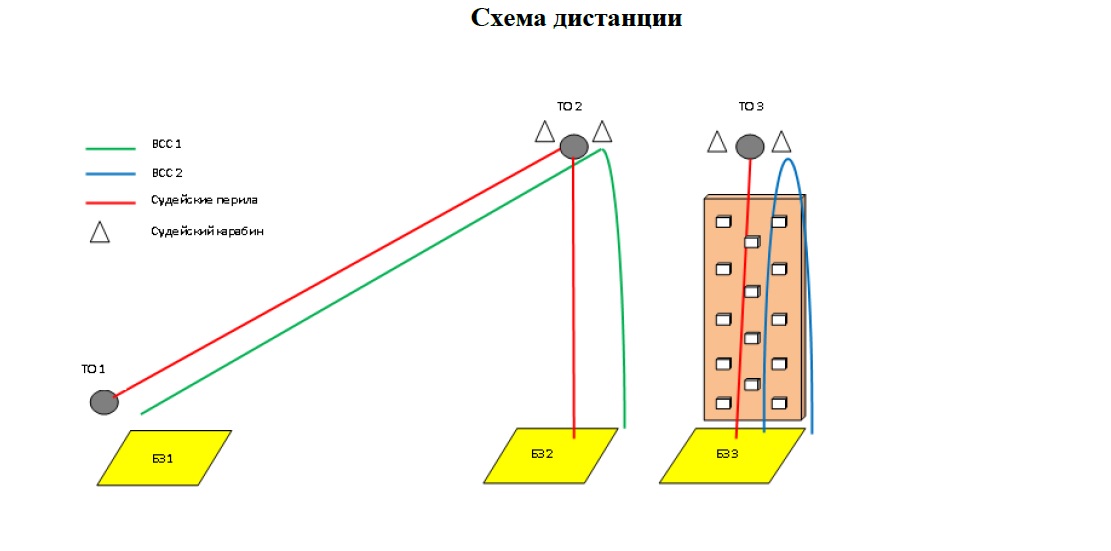 1Класс дистанции22Количество этапов63Сумма длин этапов (м)514Набор высоты (м)125Количество этапов с организацией и снятием перил06Количество этапов с восстановлением перил07Высота подъема по вертикальным перилам (м)4,58Количество блоков этапов39Количество этапов в блоке (макс.)210Угол наклона навесных переправ вверх, вниз (макс.)10°ТО-1ТО-2ТО-3РасположениеБЗ-1ОЗОЗОборудование2 карабина2 карабинаВысота (м)1,34,53ИСОЗЦСБЗ-1, ТО-1Двойные судейские перила, ВСС-1ТО-2ИСОЗЦСТО-2Судейские перила, ВСС-1БЗ-2ИСОЗЦСБЗ-3Стенд с зацепами, ВСС-2ТО-3ИСОЗЦСТО-3Судейские перила, ВСС-2БЗ-3ИСОЗЦСБЗ-2Судейские перила, ВСС-1ТО-2ИСОЗЦСТО-2Двойные судейские перила, ВСС-1БЗ-1, ТО-1